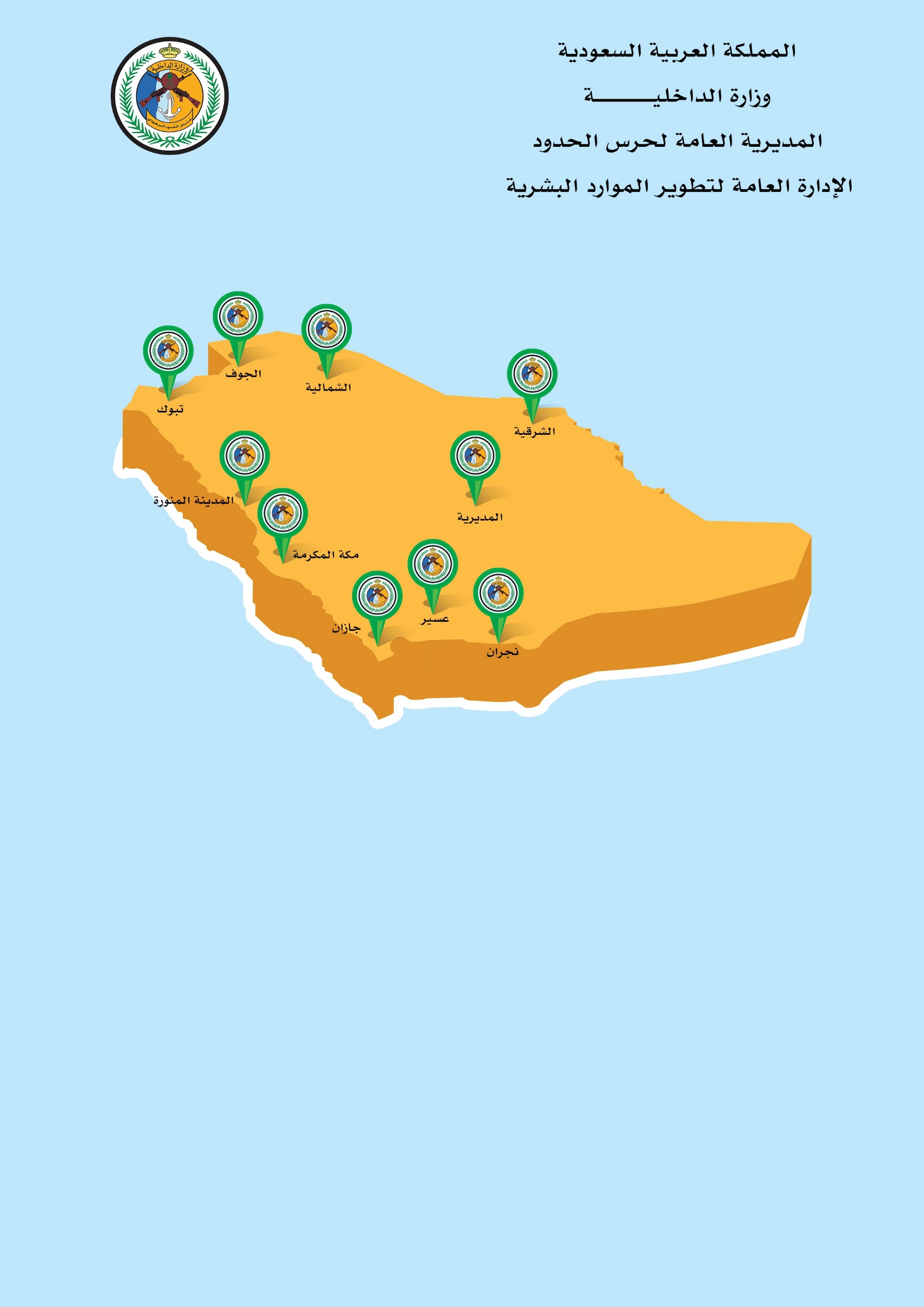 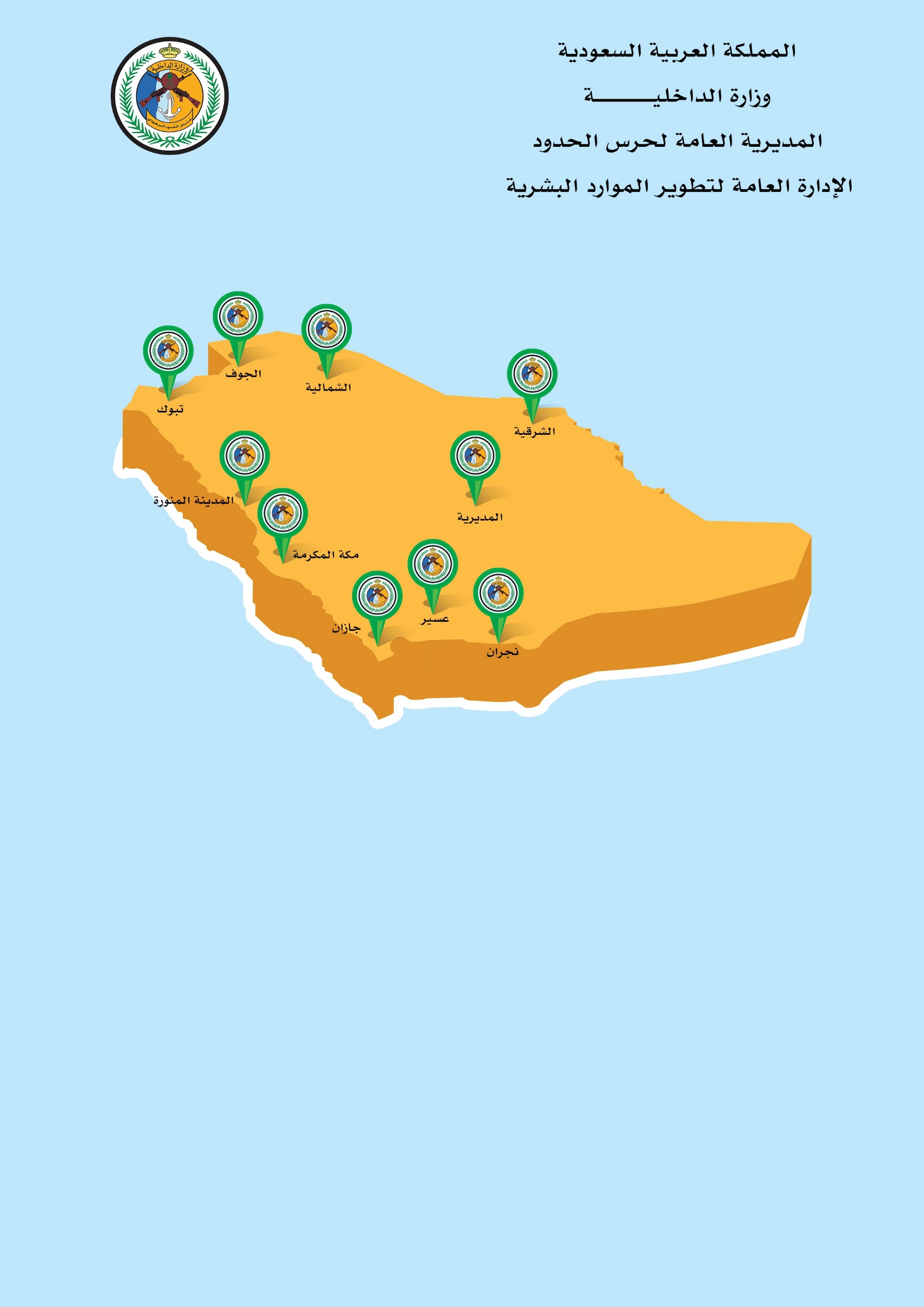 طلب التحاق ( جنود )معلومات شخصية عن المتقدم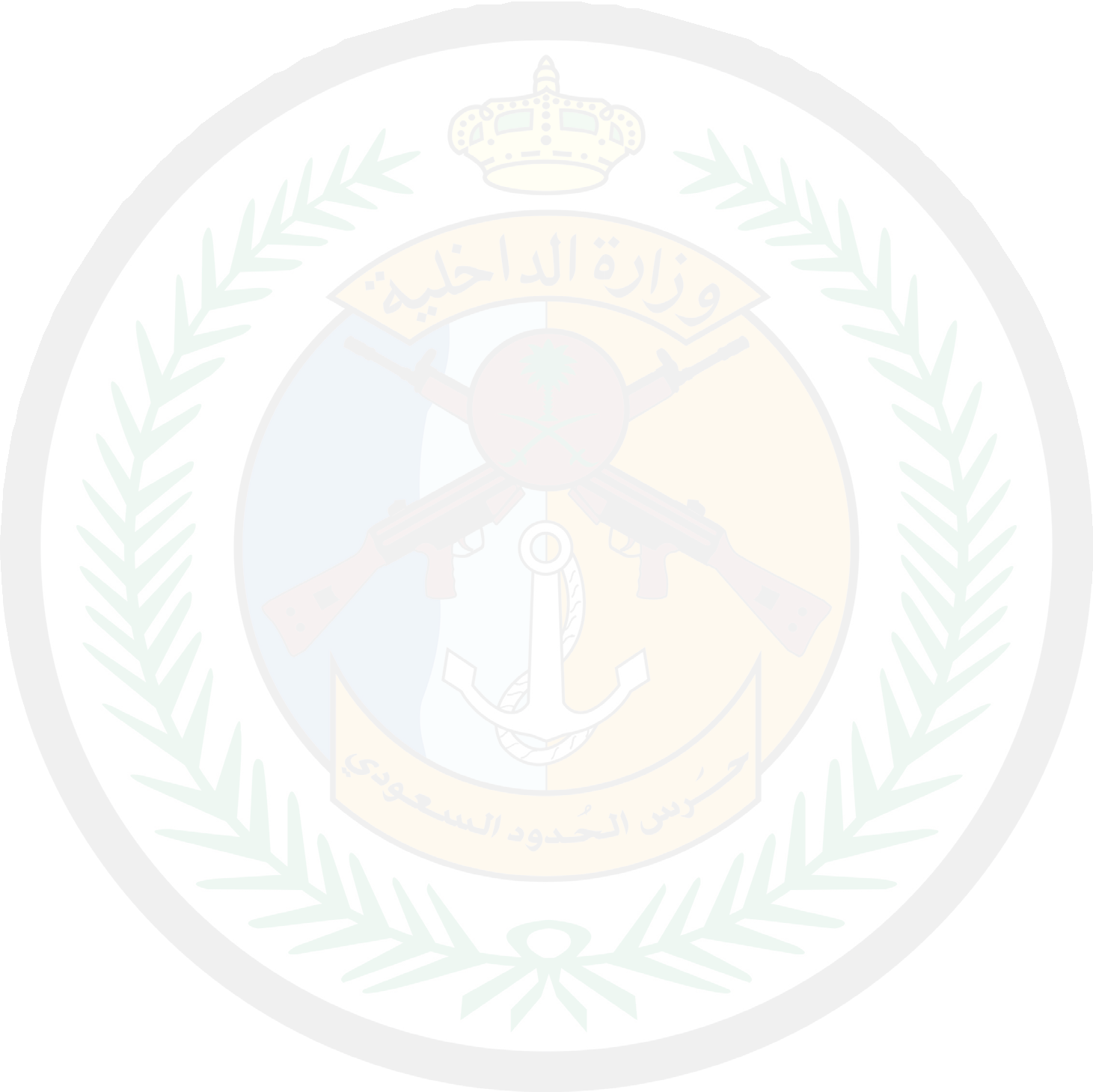 المديرية العامة لحرس الحدودالإدارة العامة لتطوير الموارد البشرية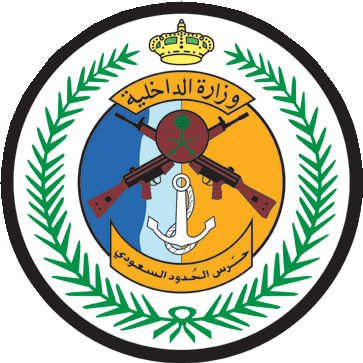 معلومات عن الوضع الاجتماعي للمتقدموثيقة أصل ومنشأ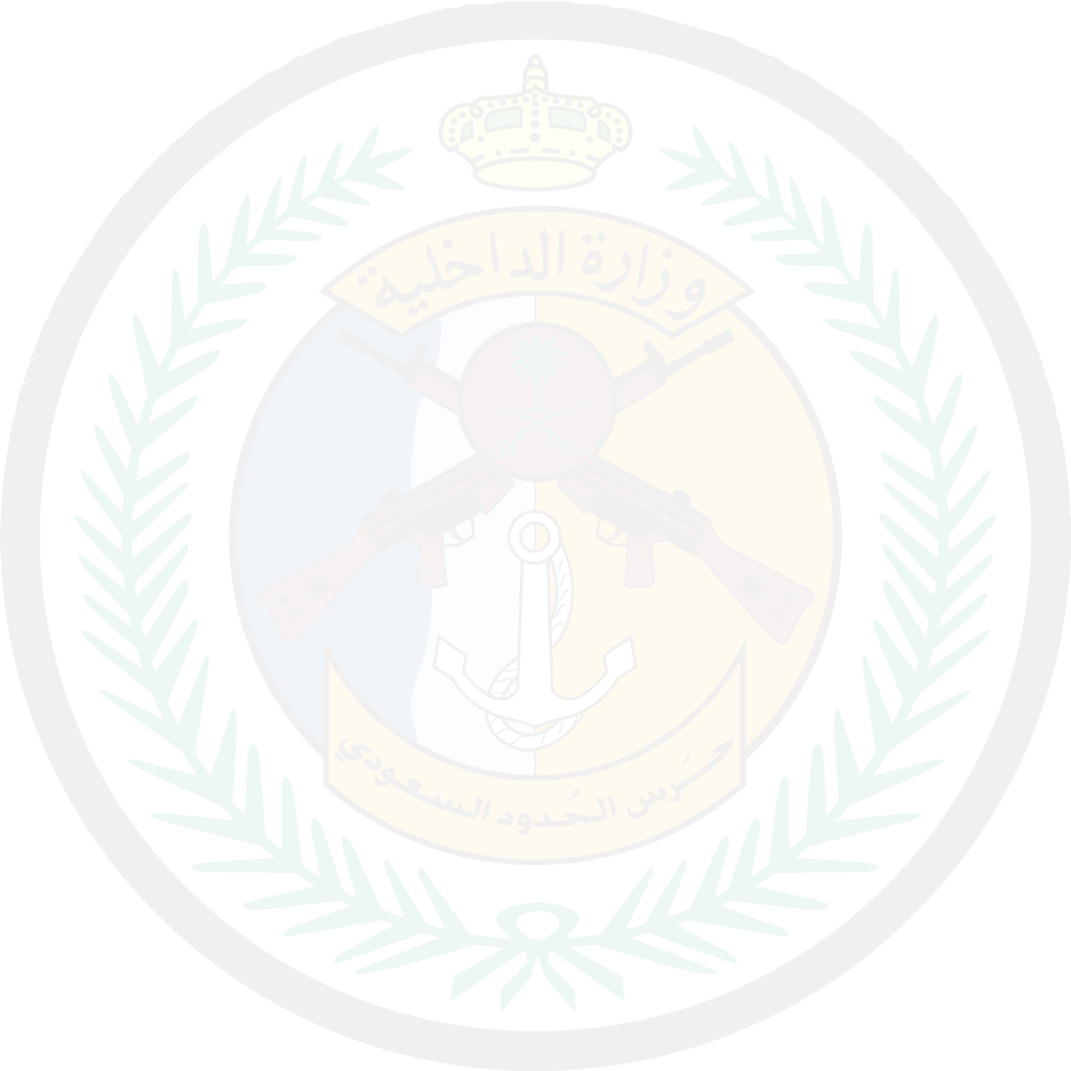 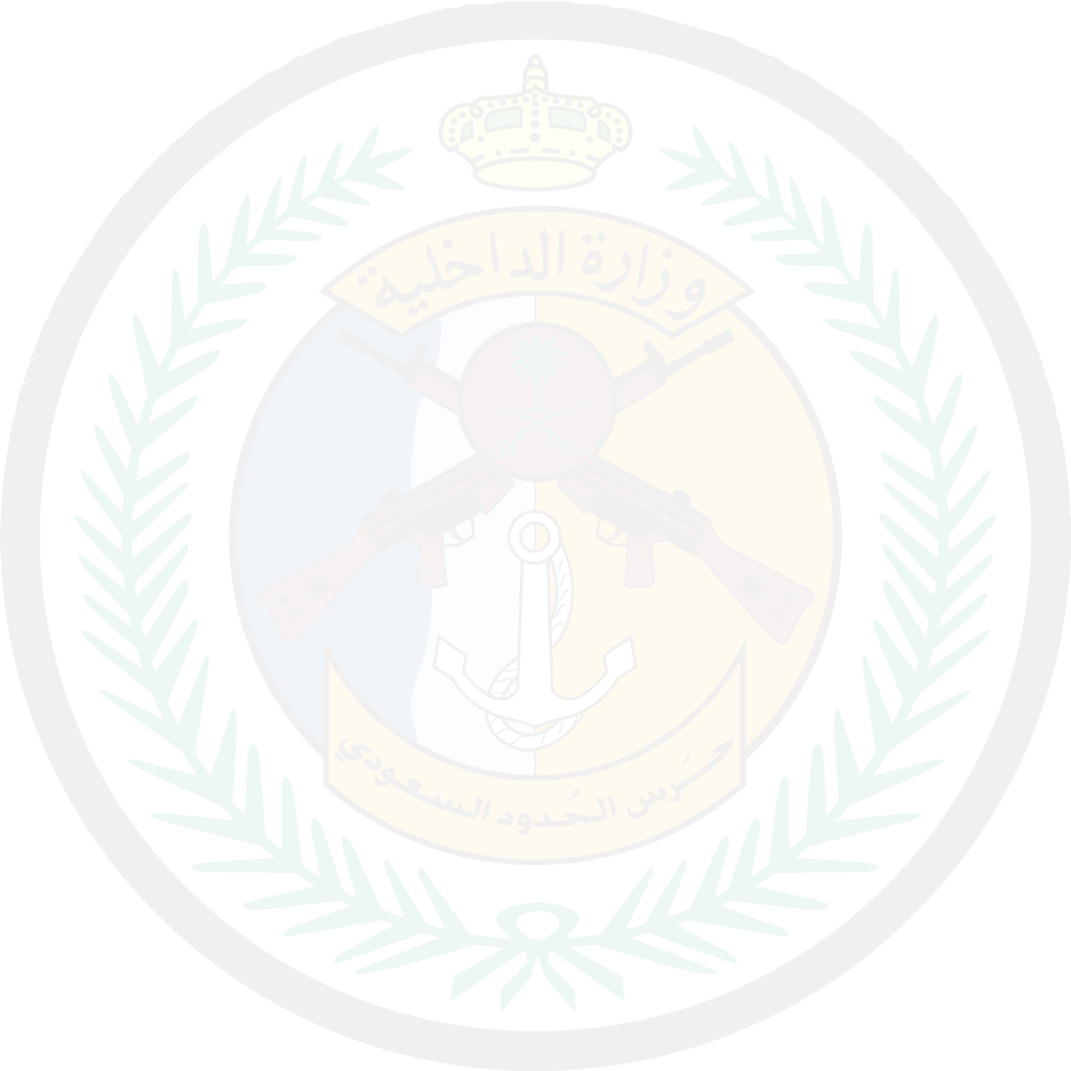 المعرفانالعمدةشيخ القبيلةرئيس المركزالمحافظأمير المنطقةتصديق:الختم الرسميملاحظة: يجب التصديق من أحد أصحاب المناصب الموضجة أعلاه..............................................:الاســـــم.............................................:منطقــــة..........................................:مركز-محافظة..............................................:التوقيـــع( موافقة وتعهد ولي الأمر بدفع المصاريف )   نعم أنا المدعـو/                                                   ولي أمـر المدعـو...................................................:/أوافـق علـى التحاقـه بالخدمـة العسـكرية فـي حـرس الحـدود كمـا اتعهـد فـي حـال تركـه العمـل أو الدراسـة مـن تلقـاء نفسـه أو لأسـباب مخلـة بالشـرف بـأن أقـوم بتسـديد جميـع مـا صـرف عليـه أثنـاء عملـه أو دراسـته ومسـتعد بـكل مـا    يلـزم نحـوه حسـب النظـام.كفالة ولي األمرنعم نحــن الموقعين أدناه نكفــل المدعــو/                                              ولي أمر المدعــو....................................:/بتسديد ما عليه في حالة مطالبة حرس الحدود بشيء يخص المذكور.الاسـم رباعيًا:...................................:الوطنية الهوية رقمتاريخها:مصدرها:العنوان:الهاتف:..............................................:التوقيـعالاسـم رباعيًا:...................................:الوطنية الهوية رقمتاريخها:مصدرها:العنوان:الهاتف:..............................................:التوقيـعتعهد المتقدم وولي أمرهأولاً: الاسم رباعيًا حسب الهوية الوطنية /    أتعهد أنا الموضح اسمي أعلاه بالأتي:أنني سعودي الأصل بموجب الهوية الوطنية رقم                      وتاريخ         /        /              هـ ومصدرها               ب- لــم يســبق أن حكــم علــي بحــد شــرعي أو حكــم علــي فــي جريمــة مخلــة بالشــرف أو الأمانة،وكذلــك لــم يســبق أن              طــردت أو فصلــت مــن المعاهــد أو المراكــز العســكرية لأي ســبب              ج- أن ألتزم بجميع األنظمة واللوائح والتعليمات الخاصة بمعهد أو بمركز التدريب.              د- أن أعمـل فـي الخدمـة العسـكرية بعـد تخرجـي فـي أي وحـدة مـن وحـدات حـرس الحـدود المـدة المقـررة نظاميـًا وفـي               الظروف التـي يحتـم الواجـب علـى العمـل فيهـا وفـي أي تخصـص أوجـه لـه.              و- أقر بأنني لست متزوج من غير سعودية وأتعهد بعدم الزواج مستقبلاً من غير سعودية.              ز- قبولي راضيًا مختارًا بالرتبة التي حددت لي من قبل حرس الحدود.               ح- إذا ثبــت لحــرس الحــدود مــا يخالــف ذلــك فلــه الحــق فــي فصلــي ومطالبتــي بالمصاريــف التــي صرفهــا علــي وأن               أتحمل ما يترتـب علـى ذلـك..........................................: المتقدم توقيع                  ثانيًا: اسم ولي أمر المتقدم:                                            نوع القرابة:                         المهنة:              أتعهد أنا ولي أمر الطالب الموضح اسمي أعلاه بالأتي:                أ- بأنني أوافق على التحاقه بالخدمة العسكرية بحرس الحدود.               ب- بأنـه لـم يصـدر ضـده أي حكـم بحـد شـرعي ولـم يحكـم عليـه فـي جريمـة مخلـة بالشـرف أو الأمانـة ولـم يسـبق أن               طـرد مـن إحـدى الكليـات أو المعاهـد العسـكرية لأي سـبب.               ج- أتعهـد بدفـع المصاريـف والنفقـات الدراسـية المترتبـة عليـه أثنـاء بقائـه فـي المعهـد أو المركـز فـي حـال تركـه لـه مـن              تلقـاء نفسـه بـدون عـذر تقبلـه الجهـات المختصـة أو بسـبب سـوء سـلوكه ومسـتعد لـكل مـا يلـزم نحـوه.              د- أتعهـد بإحضـاره فـورًا عنـد طلبـه، كمـا أتعهـد بتزويـد حـرس الحـدود بعنوانـي ورقـم هاتفـي فـور تغييـر العنـوان أو الهاتـف،              كما أتعهـد بالحضـور الفـوري عندمـا يطلـب منـي ذلك.              هـ- أتعهد بجميع ما تعهد به المتقدم في الفقرات أعلاه..........................................: المتقدم أمر ولي توقيعنشهد نحن الموقعين أدناه بما تعهد به طالب الالتحاق وولي أمره.الاسـم:الحي:المدينة-                                       العنوان: التوقيـع                       الختمالاسـم:الحي:المدينة-                                       العنوان: التوقيـع                       الختمالاســم رباعيًا حسب الهوية الوطنيةالاســم رباعيًا حسب الهوية الوطنيةهـتاريخ الميلادرقم الهوية الوطنيةالعنوان كاملاًعنوان آخر يمكن الاتصال بواسطتهعنوان آخر يمكن الاتصال بواسطتهعنوان آخر يمكن الاتصال بواسطتهعنوان آخر يمكن الاتصال بواسطتهعنوان آخر يمكن الاتصال بواسطتهعنوان آخر يمكن الاتصال بواسطتههــاتفالرمـز البريديالرمـز البريديالرمـز البريديالرمـز البريديالرمـز البريديصندوق بريدالمؤهلات الإضافية إن وجدتالمؤهلات الإضافية إن وجدتالمؤهلات الإضافية إن وجدتالمؤهلات الإضافية إن وجدتالمؤهلات الإضافية إن وجدتالمؤهلات الإضافية إن وجدتالمؤهلات الإضافية إن وجدتالمؤهلات الإضافية إن وجدتالمؤهلات الإضافية إن وجدتسنة التخرجسنة التخرجسنة التخرجالمؤهل العلميالمؤهل العلمي* لا يترتب على إعطاء أو إستلام هذا الطلب أي التزام بالقبول.* لا يترتب على إعطاء أو إستلام هذا الطلب أي التزام بالقبول.* لا يترتب على إعطاء أو إستلام هذا الطلب أي التزام بالقبول.* لا يترتب على إعطاء أو إستلام هذا الطلب أي التزام بالقبول.* لا يترتب على إعطاء أو إستلام هذا الطلب أي التزام بالقبول.رقم الطلب:رقم الطلب:رقم الطلب:رقم الطلب:رقم الطلب:رقم الطلب:* أي طلب غير مستوفي الشروط لا ينظر فيه.* أي طلب غير مستوفي الشروط لا ينظر فيه.* أي طلب غير مستوفي الشروط لا ينظر فيه.* أي طلب غير مستوفي الشروط لا ينظر فيه.* أي طلب غير مستوفي الشروط لا ينظر فيه.رقم الطلب:رقم الطلب:رقم الطلب:رقم الطلب:رقم الطلب:رقم الطلب:* يوقـع المتقـدم علـى جميـع الصـور بأنهـا مطابقـة وعلـى مسـؤليته حيـثسـيتم تطبيقهـا مـع الأصـل.* يوقـع المتقـدم علـى جميـع الصـور بأنهـا مطابقـة وعلـى مسـؤليته حيـثسـيتم تطبيقهـا مـع الأصـل.* يوقـع المتقـدم علـى جميـع الصـور بأنهـا مطابقـة وعلـى مسـؤليته حيـثسـيتم تطبيقهـا مـع الأصـل.* يوقـع المتقـدم علـى جميـع الصـور بأنهـا مطابقـة وعلـى مسـؤليته حيـثسـيتم تطبيقهـا مـع الأصـل.* يوقـع المتقـدم علـى جميـع الصـور بأنهـا مطابقـة وعلـى مسـؤليته حيـثسـيتم تطبيقهـا مـع الأصـل.* يوقـع المتقـدم علـى جميـع الصـور بأنهـا مطابقـة وعلـى مسـؤليته حيـثسـيتم تطبيقهـا مـع الأصـل.* يوقـع المتقـدم علـى جميـع الصـور بأنهـا مطابقـة وعلـى مسـؤليته حيـثسـيتم تطبيقهـا مـع الأصـل.* يوقـع المتقـدم علـى جميـع الصـور بأنهـا مطابقـة وعلـى مسـؤليته حيـثسـيتم تطبيقهـا مـع الأصـل.* يوقـع المتقـدم علـى جميـع الصـور بأنهـا مطابقـة وعلـى مسـؤليته حيـثسـيتم تطبيقهـا مـع الأصـل.* يوقـع المتقـدم علـى جميـع الصـور بأنهـا مطابقـة وعلـى مسـؤليته حيـثسـيتم تطبيقهـا مـع الأصـل.القبيلةالقبيلةالفخذالفخذالفخذالفخذالفخذالفخذالفخذالفخذالفخذالفخذالفخذالعائلةالاســم رباعيًا حسب الهوية الوطنيةالاســم رباعيًا حسب الهوية الوطنيةالاســم رباعيًا حسب الهوية الوطنيةمصدرهاتاريخهارقم الهوية الوطنيةرقم الهوية الوطنيةرقم الهوية الوطنيةرقم الهوية الوطنيةرقم الهوية الوطنيةرقم الهوية الوطنيةرقم الهوية الوطنيةرقم الهوية الوطنيةرقم الهوية الوطنيةرقم الهوية الوطنيةرقم الهوية الوطنيةالمدينة أو القرية التي ينتمي إليها أصلاًالمدينة أو القرية التي ينتمي إليها أصلاًتاريخ ا الميلادمكان الميلادمكان الميلادمكان الميلادمكان الميلادمكان الميلادمكان الميلادمكان الميلادتاريخ الميلادتاريخ الميلادتاريخ الميلادتاريخ الميلادتاريخ الميلادتاريخ الميلادتاريخ الميلاداصل الأباصل الأباسم  الأباسم  الأبمصدرهامصدرهامصدرهامصدرهامصدرهامصدرهاتاريخهاتاريخهاتاريخهاتاريخهاتاريخهاتاريخهاتاريخهارقم الهوية الوطنية أو حفيظة النفوسرقم الهوية الوطنية أو حفيظة النفوسرقم الهوية الوطنية أو حفيظة النفوسمكان نشأتهعنوان الأب في المنطقة التابع لها أصلاً عنوان الأب في المنطقة التابع لها أصلاً عنوان الأب في المنطقة التابع لها أصلاً تاريخ الميلادتاريخ الميلادمكان الميلادمكان الميلادمكان الميلادمكان الميلادمكان الميلادمكان الميلادمكان نشأتهامكان نشأتهامكان نشأتهامكان نشأتهامكان نشأتهااسمها الرباعياسمها الرباعياصل الأماصل الأمتاريخ الميلادتاريخ الميلادمكان الميلادمكان الميلادمكان الميلادمكان الميلادمكان الميلادمكان الميلادمكان نشأتهمكان نشأتهمكان نشأتهمكان نشأتهمكان نشأتهاسمه الرباعياسمه الرباعياصل الجد  )لأبيه (اصل الجد  )لأبيه (جنسيته عام ٢٣٣١جنسيته عام ٢٣٣١مصدرهامصدرهامصدرهامصدرهامصدرهامصدرهامصدرهامصدرهامصدرهامصدرهامصدرهاتاريخهارقم حفيظة النفوس أو الهوية الوطنية إن وجدترقم حفيظة النفوس أو الهوية الوطنية إن وجدترقم حفيظة النفوس أو الهوية الوطنية إن وجدتعنوان الجد في المنطقة التابع لها أص ًالعنوان الجد في المنطقة التابع لها أص ًالعنوان الجد في المنطقة التابع لها أص ًالرقم الهاتفرقم الهاتفعنوانهعنوانهعنوانهعنوانهعنوانهعنوانهعنوانهعنوانهعنوانهعنوانهعنوانهوظيفتهالاسم الرباعي لولي أمر الطالب حاليًاالاسم الرباعي لولي أمر الطالب حاليًاالاسم الرباعي لولي أمر الطالب حاليًامصدرهامصدرهامصدرهامصدرهامصدرهامصدرهامصدرهامصدرهاتاريخهاتاريخهاتاريخهاتاريخهاتاريخهاتاريخهارقم الهوية الوطنيةرقم الهوية الوطنيةرقم الهوية الوطنيةاسم وعنوان                            شيخ القبيله                          العمدةاسم وعنوان                            شيخ القبيله                          العمدةاسم وعنوان                            شيخ القبيله                          العمدةاسم وعنوان                            شيخ القبيله                          العمدةاسم وعنوان                            شيخ القبيله                          العمدةاسم وعنوان                            شيخ القبيله                          العمدةاسم وعنوان                            شيخ القبيله                          العمدةاسم وعنوان                            شيخ القبيله                          العمدةاسم وعنوان                            شيخ القبيله                          العمدةاسم وعنوان                            شيخ القبيله                          العمدةاسم وعنوان                            شيخ القبيله                          العمدةاسم وعنوان                            شيخ القبيله                          العمدةاسم وعنوان                            شيخ القبيله                          العمدةاسم وعنوان                            شيخ القبيله                          العمدةاسم وعنوان                            شيخ القبيله                          العمدةاسم وعنوان                            شيخ القبيله                          العمدةاسم وعنوان                            شيخ القبيله                          العمدةاإلمارة - المحافظة - المركزاإلمارة - المحافظة - المركزاإلمارة - المحافظة - المركزاإلمارة - المحافظة - المركزاإلمارة - المحافظة - المركزاإلمارة - المحافظة - المركزاإلمارة - المحافظة - المركزاإلمارة - المحافظة - المركزالعنوانالعنوانالعنوانالعنوانالعنوانالعنوانالاســـمالاســـمالاســـمالجهة التي عاش فيها الطالب الست سنوات الأخيرة وعنوانه فيهاالجهة التي عاش فيها الطالب الست سنوات الأخيرة وعنوانه فيهاالجهة التي عاش فيها الطالب الست سنوات الأخيرة وعنوانه فيهاالجهة التي عاش فيها الطالب الست سنوات الأخيرة وعنوانه فيهاالمدارس التي تلقى تعليمه فيها:المدارس التي تلقى تعليمه فيها:المدارس التي تلقى تعليمه فيها:المدارس التي تلقى تعليمه فيها:المدارس التي تلقى تعليمه فيها:المدارس التي تلقى تعليمه فيها:المدارس التي تلقى تعليمه فيها:المدارس التي تلقى تعليمه فيها:المدارس التي تلقى تعليمه فيها:المدارس التي تلقى تعليمه فيها:المدارس التي تلقى تعليمه فيها:المدارس التي تلقى تعليمه فيها:المدارس التي تلقى تعليمه فيها:المدارس التي تلقى تعليمه فيها:المدارس التي تلقى تعليمه فيها:المدارس التي تلقى تعليمه فيها:المدارس التي تلقى تعليمه فيها:تاريخ التخرجتاريخ التخرجتاريخ التخرجتاريخ التخرجتاريخ التخرجمكانهااسم المدرسة الابتدائيةاسم المدرسة الابتدائيةتاريخ التخرجتاريخ التخرجتاريخ التخرجتاريخ التخرجتاريخ التخرجمكانهااسم المدرسة المتوسطةاسم المدرسة المتوسطةتاريخ التخرجتاريخ التخرجتاريخ التخرجتاريخ التخرجتاريخ التخرجمكانهااسم المدرسة الثانويةاسم المدرسة الثانويةمن العائل لهممن العائل لهمهل يقيم مع أسرته أم أعزبهل يقيم مع أسرته أم أعزبهل يقيم مع أسرته أم أعزبهل يقيم مع أسرته أم أعزبهل يقيم مع أسرته أم أعزبهل يقيم مع أسرته أم أعزبترتيبه بينهمترتيبه بينهمترتيبه بينهمعدد أفراد الأسرة دون الوالدينعدد أفراد الأسرة دون الوالدينعدد أفراد الأسرة دون الوالدينعدد أفراد الأسرة دون الوالدين   على رأس العمل             متقاعد                        متوفى   على رأس العمل             متقاعد                        متوفى   على رأس العمل             متقاعد                        متوفى   على رأس العمل             متقاعد                        متوفى   على رأس العمل             متقاعد                        متوفى   على رأس العمل             متقاعد                        متوفى   على رأس العمل             متقاعد                        متوفى   على رأس العمل             متقاعد                        متوفى   على رأس العمل             متقاعد                        متوفى   على رأس العمل             متقاعد                        متوفى   على رأس العمل             متقاعد                        متوفى   على رأس العمل             متقاعد                        متوفى   على رأس العمل             متقاعد                        متوفى   على رأس العمل             متقاعد                        متوفىمعلومات عن والد الطالبمدني / المرتبة        عسكري / الرتبة                  اخرىمدني / المرتبة        عسكري / الرتبة                  اخرىمدني / المرتبة        عسكري / الرتبة                  اخرىمدني / المرتبة        عسكري / الرتبة                  اخرىمدني / المرتبة        عسكري / الرتبة                  اخرىمدني / المرتبة        عسكري / الرتبة                  اخرىمدني / المرتبة        عسكري / الرتبة                  اخرىمدني / المرتبة        عسكري / الرتبة                  اخرىمدني / المرتبة        عسكري / الرتبة                  اخرىمدني / المرتبة        عسكري / الرتبة                  اخرىمدني / المرتبة        عسكري / الرتبة                  اخرىمدني / المرتبة        عسكري / الرتبة                  اخرىمدني / المرتبة        عسكري / الرتبة                  اخرىمدني / المرتبة        عسكري / الرتبة                  اخرىوظيـفتـه الحاليــةرقــم الهاتفرقــم الهاتفرقــم الهاتفرقــم الهاتفرقــم الهاتفرقــم الهاتفإدارة / قسمإدارة / قسمإدارة / قسمإدارة / قسممقر العملمقر العملمقر العملمقر العملجهــة العمــلعمل             منزلعمل             منزلعمل             منزلعمل             منزلعمل             منزل                مدني / المرتبة            عسكري / الرتبة                   اخرى                مدني / المرتبة            عسكري / الرتبة                   اخرى                مدني / المرتبة            عسكري / الرتبة                   اخرى                مدني / المرتبة            عسكري / الرتبة                   اخرى                مدني / المرتبة            عسكري / الرتبة                   اخرى                مدني / المرتبة            عسكري / الرتبة                   اخرى                مدني / المرتبة            عسكري / الرتبة                   اخرى                مدني / المرتبة            عسكري / الرتبة                   اخرى                مدني / المرتبة            عسكري / الرتبة                   اخرى                مدني / المرتبة            عسكري / الرتبة                   اخرى                مدني / المرتبة            عسكري / الرتبة                   اخرى                مدني / المرتبة            عسكري / الرتبة                   اخرى                مدني / المرتبة            عسكري / الرتبة                   اخرى                مدني / المرتبة            عسكري / الرتبة                   اخرىوظيفته السابقةرقــم الهاتفرقــم الهاتفرقــم الهاتفرقــم الهاتفرقــم الهاتفرقــم الهاتفإدارة / قسمإدارة / قسمإدارة / قسمإدارة / قسممقر العملمقر العملمقر العملمقر العملجهــة العمــلمنزلمنزلعملهل لك اخوة أو أقارب في أي قطاع عسكري أذكر اثنين منهم:هل لك اخوة أو أقارب في أي قطاع عسكري أذكر اثنين منهم:هل لك اخوة أو أقارب في أي قطاع عسكري أذكر اثنين منهم:هل لك اخوة أو أقارب في أي قطاع عسكري أذكر اثنين منهم:هل لك اخوة أو أقارب في أي قطاع عسكري أذكر اثنين منهم:هل لك اخوة أو أقارب في أي قطاع عسكري أذكر اثنين منهم:هل لك اخوة أو أقارب في أي قطاع عسكري أذكر اثنين منهم:هل لك اخوة أو أقارب في أي قطاع عسكري أذكر اثنين منهم:هل لك اخوة أو أقارب في أي قطاع عسكري أذكر اثنين منهم:هل لك اخوة أو أقارب في أي قطاع عسكري أذكر اثنين منهم:هل لك اخوة أو أقارب في أي قطاع عسكري أذكر اثنين منهم:هل لك اخوة أو أقارب في أي قطاع عسكري أذكر اثنين منهم:هل لك اخوة أو أقارب في أي قطاع عسكري أذكر اثنين منهم:هل لك اخوة أو أقارب في أي قطاع عسكري أذكر اثنين منهم:هل لك اخوة أو أقارب في أي قطاع عسكري أذكر اثنين منهم:صلة القرابةصلة القرابةالعنوانالعنوانجهة العملجهة العملجهة العملالرتبةالرتبةالرتبةالاســـمالهاتفالهاتفصلة القرابةصلة القرابةالعنوانالعنوانجهة العملجهة العملجهة العملالرتبةالرتبةالرتبةالاســـمالهاتفالهاتفنعم                  النعم                  النعم                  النعم                  النعم                  النعم                  النعم                  الهل سبق أن طرد أحدهم من الخدمة العسكرية:هل سبق أن طرد أحدهم من الخدمة العسكرية:هل سبق أن طرد أحدهم من الخدمة العسكرية:هل سبق أن طرد أحدهم من الخدمة العسكرية:هل سبق أن طرد أحدهم من الخدمة العسكرية:هل سبق أن طرد أحدهم من الخدمة العسكرية:هل سبق أن طرد أحدهم من الخدمة العسكرية:هل سبق أن طرد أحدهم من الخدمة العسكرية:................................................................................................................. :الطرد أسباب................................................................................................................. :الطرد أسباب................................................................................................................. :الطرد أسباب................................................................................................................. :الطرد أسباب................................................................................................................. :الطرد أسباب................................................................................................................. :الطرد أسباب................................................................................................................. :الطرد أسباب................................................................................................................. :الطرد أسباب................................................................................................................. :الطرد أسباب................................................................................................................. :الطرد أسباب................................................................................................................. :الطرد أسباب................................................................................................................. :الطرد أسباب................................................................................................................. :الطرد أسباب................................................................................................................. :الطرد أسباب................................................................................................................. :الطرد أسبابنقر بأن المعلومات المذكورة أعاله صحيحة وعليه نوقعنقر بأن المعلومات المذكورة أعاله صحيحة وعليه نوقعنقر بأن المعلومات المذكورة أعاله صحيحة وعليه نوقعنقر بأن المعلومات المذكورة أعاله صحيحة وعليه نوقعنقر بأن المعلومات المذكورة أعاله صحيحة وعليه نوقعنقر بأن المعلومات المذكورة أعاله صحيحة وعليه نوقعنقر بأن المعلومات المذكورة أعاله صحيحة وعليه نوقعنقر بأن المعلومات المذكورة أعاله صحيحة وعليه نوقعنقر بأن المعلومات المذكورة أعاله صحيحة وعليه نوقعنقر بأن المعلومات المذكورة أعاله صحيحة وعليه نوقعنقر بأن المعلومات المذكورة أعاله صحيحة وعليه نوقعنقر بأن المعلومات المذكورة أعاله صحيحة وعليه نوقعنقر بأن المعلومات المذكورة أعاله صحيحة وعليه نوقعنقر بأن المعلومات المذكورة أعاله صحيحة وعليه نوقعنقر بأن المعلومات المذكورة أعاله صحيحة وعليه نوقعالتوقيــعالتوقيــعالتوقيــعالتوقيــعالتوقيــعالتوقيــعاســـــم المتقدماســـــم المتقدماســـــم المتقدماســـــم المتقدماســـــم المتقدماســـــم المتقدماســـــم المتقدماســـــم المتقدماســـــم المتقدمالتوقيــعالتوقيــعالتوقيــعالتوقيــعالتوقيــعالتوقيــعصلة القرابةصلة القرابةصلة القرابةصلة القرابةصلة القرابةصلة القرابةاسم ولي الأمراسم ولي الأمراسم ولي الأمرالاسم الرباعي لشخصين معروفين في البلدة أو المحلة التي تقيم بها يمكن بواسطتهما التعرف عليك وعلى أسرتك.الاسم الرباعي لشخصين معروفين في البلدة أو المحلة التي تقيم بها يمكن بواسطتهما التعرف عليك وعلى أسرتك.الاسم الرباعي لشخصين معروفين في البلدة أو المحلة التي تقيم بها يمكن بواسطتهما التعرف عليك وعلى أسرتك.الاسم الرباعي لشخصين معروفين في البلدة أو المحلة التي تقيم بها يمكن بواسطتهما التعرف عليك وعلى أسرتك.الاسم الرباعي لشخصين معروفين في البلدة أو المحلة التي تقيم بها يمكن بواسطتهما التعرف عليك وعلى أسرتك.الاسم الرباعي لشخصين معروفين في البلدة أو المحلة التي تقيم بها يمكن بواسطتهما التعرف عليك وعلى أسرتك.الاسم الرباعي لشخصين معروفين في البلدة أو المحلة التي تقيم بها يمكن بواسطتهما التعرف عليك وعلى أسرتك.الاسم الرباعي لشخصين معروفين في البلدة أو المحلة التي تقيم بها يمكن بواسطتهما التعرف عليك وعلى أسرتك.الاسم الرباعي لشخصين معروفين في البلدة أو المحلة التي تقيم بها يمكن بواسطتهما التعرف عليك وعلى أسرتك.الاسم الرباعي لشخصين معروفين في البلدة أو المحلة التي تقيم بها يمكن بواسطتهما التعرف عليك وعلى أسرتك.الاسم الرباعي لشخصين معروفين في البلدة أو المحلة التي تقيم بها يمكن بواسطتهما التعرف عليك وعلى أسرتك.الاسم الرباعي لشخصين معروفين في البلدة أو المحلة التي تقيم بها يمكن بواسطتهما التعرف عليك وعلى أسرتك.الاسم الرباعي لشخصين معروفين في البلدة أو المحلة التي تقيم بها يمكن بواسطتهما التعرف عليك وعلى أسرتك.الاسم الرباعي لشخصين معروفين في البلدة أو المحلة التي تقيم بها يمكن بواسطتهما التعرف عليك وعلى أسرتك.الاسم الرباعي لشخصين معروفين في البلدة أو المحلة التي تقيم بها يمكن بواسطتهما التعرف عليك وعلى أسرتك.التوقيعالتوقيعالتوقيعالتوقيعجهة العملجهة العملجهة العملجهة العملجهة العملرقم الهوية الوطنيةرقم الهوية الوطنيةرقم الهوية الوطنيةرقم الهوية الوطنيةالاســـمالاســـم................................................. :الهاتف رقم	عنوانه................................................. :الهاتف رقم	عنوانه................................................. :الهاتف رقم	عنوانه................................................. :الهاتف رقم	عنوانه................................................. :الهاتف رقم	عنوانه................................................. :الهاتف رقم	عنوانه................................................. :الهاتف رقم	عنوانه................................................. :الهاتف رقم	عنوانه................................................. :الهاتف رقم	عنوانه................................................. :الهاتف رقم	عنوانه................................................. :الهاتف رقم	عنوانه................................................. :الهاتف رقم	عنوانه................................................. :الهاتف رقم	عنوانه................................................. :الهاتف رقم	عنوانه................................................. :الهاتف رقم	عنوانهالتوقيعالتوقيعالتوقيعالتوقيعجهة العملجهة العملجهة العملجهة العملجهة العملرقم الهوية الوطنيةرقم الهوية الوطنيةرقم الهوية الوطنيةرقم الهوية الوطنيةالاســـمالاســـم................................................. :الهاتف رقم	عنوانه................................................. :الهاتف رقم	عنوانه................................................. :الهاتف رقم	عنوانه................................................. :الهاتف رقم	عنوانه................................................. :الهاتف رقم	عنوانه................................................. :الهاتف رقم	عنوانه................................................. :الهاتف رقم	عنوانه................................................. :الهاتف رقم	عنوانه................................................. :الهاتف رقم	عنوانه................................................. :الهاتف رقم	عنوانه................................................. :الهاتف رقم	عنوانه................................................. :الهاتف رقم	عنوانه................................................. :الهاتف رقم	عنوانه................................................. :الهاتف رقم	عنوانه................................................. :الهاتف رقم	عنوانهنشـهد نحن الموقعيـ  نشهد نحن الموقعين أدنــاه أن المدعــو / ........................................................... حامل الهوية الوطنية رقم                          تاريخها             مصدرها من عائلة                           وقبيلة                            واصلهومكان ميالده في مدينة                      محافظة - مركز                   بتاريخونشأ في مدينة                            محافظة - مركزوأن والده المدعو /                                               ومهنتهحامل الهوية الوطنية – حامل الهوية الوطنية - الحفيظة رقم                      تاريخها ........ مصدرها..…..   ومكان ميلاده في مدينة                     محافظة - مركز                     بتاريخونشأ في مدينة                           محافظة - مركزوأن جده المدعو /                                              ومهنتهحامل حفيظة النفوس رقم                          تاريخها              مصدرهاأو بطاقة شخصية رقم                            تاريخها              مصدرهاومكان ميالده في مدينة                     محافظة - مركز                     بتاريخونشأ في مدينة                           محافظة - مركزكما نشهد بأن الجد سعودي الأصل والمنشأ ومن سكان المملكة العربية السعودية عام ٢٣٣١ هـ وعلى جميع ذلك جرى التوقيعطالب الالتحاقنشـهد نحن الموقعيـ  نشهد نحن الموقعين أدنــاه أن المدعــو / ........................................................... حامل الهوية الوطنية رقم                          تاريخها             مصدرها من عائلة                           وقبيلة                            واصلهومكان ميالده في مدينة                      محافظة - مركز                   بتاريخونشأ في مدينة                            محافظة - مركزوأن والده المدعو /                                               ومهنتهحامل الهوية الوطنية – حامل الهوية الوطنية - الحفيظة رقم                      تاريخها ........ مصدرها..…..   ومكان ميلاده في مدينة                     محافظة - مركز                     بتاريخونشأ في مدينة                           محافظة - مركزوأن جده المدعو /                                              ومهنتهحامل حفيظة النفوس رقم                          تاريخها              مصدرهاأو بطاقة شخصية رقم                            تاريخها              مصدرهاومكان ميالده في مدينة                     محافظة - مركز                     بتاريخونشأ في مدينة                           محافظة - مركزكما نشهد بأن الجد سعودي الأصل والمنشأ ومن سكان المملكة العربية السعودية عام ٢٣٣١ هـ وعلى جميع ذلك جرى التوقيع٢- والد طالب الالتحاقنشـهد نحن الموقعيـ  نشهد نحن الموقعين أدنــاه أن المدعــو / ........................................................... حامل الهوية الوطنية رقم                          تاريخها             مصدرها من عائلة                           وقبيلة                            واصلهومكان ميالده في مدينة                      محافظة - مركز                   بتاريخونشأ في مدينة                            محافظة - مركزوأن والده المدعو /                                               ومهنتهحامل الهوية الوطنية – حامل الهوية الوطنية - الحفيظة رقم                      تاريخها ........ مصدرها..…..   ومكان ميلاده في مدينة                     محافظة - مركز                     بتاريخونشأ في مدينة                           محافظة - مركزوأن جده المدعو /                                              ومهنتهحامل حفيظة النفوس رقم                          تاريخها              مصدرهاأو بطاقة شخصية رقم                            تاريخها              مصدرهاومكان ميالده في مدينة                     محافظة - مركز                     بتاريخونشأ في مدينة                           محافظة - مركزكما نشهد بأن الجد سعودي الأصل والمنشأ ومن سكان المملكة العربية السعودية عام ٢٣٣١ هـ وعلى جميع ذلك جرى التوقيع٣ – جد طالب الالتحاق لأبيهالتوقيـــعنوع القرابةاسم ولي الأمر رباعيًامصدرهاتاريخهارقم حفيظة النفوس أو الهوية الوطنيةرقم الهاتفرقم الهاتفالعنوانمنزلعمل الاسـم رباعيًا: الاسـم رباعيًا:رقم الهوية الوطنية:رقم الهوية الوطنية:رقم الهوية الوطنية:مصدرها:تاريخها:العنوان:الهاتف:تاريخها:العنوان:الهاتف:.................:التوقيـع.................:التوقيـعتاريخها:العنوان:الهاتف: